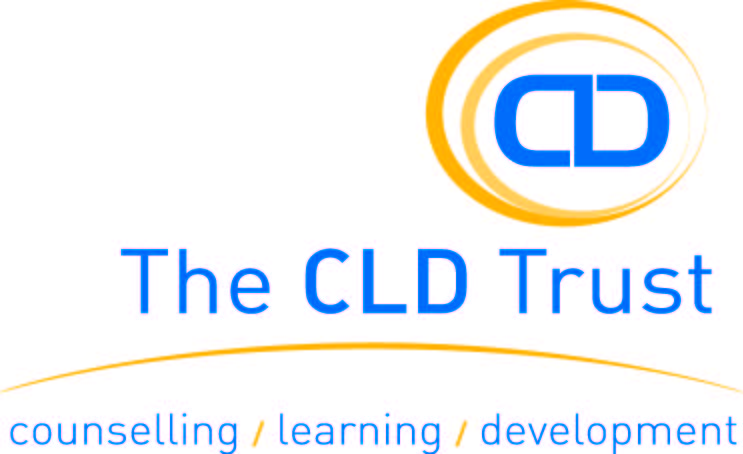 APPLICATION FORMTRAINING COURSES UNDERTAKEN (include level where appropriate)PROFESSIONAL MEMBERSHIPAPPLICATION FORMAPPLICATION FORMAPPLICATION FORMAPPLICATION FORMApplication for an appointment asAre you applying as a Job Share?Yes/NoYes/NoYes/NoLast NameTitleFirst Name(s)Please list all names used previouslyAddressTelephone NoE-mailPrevious address if less than three years at present addressName and address of current employerJob TitleCurrent SalaryStart DateNotice requiredEducational Establishment(s)Dates and details of relevant qualificationsFromToQualification(s)Grade(s)Course TitleProviderDurationLevelDate(s)Name of Professional bodyGrade of membership and whether by examinationDateDETAILS OF PREVIOUS PAID OR UNPAID WORKDETAILS OF PREVIOUS PAID OR UNPAID WORKDETAILS OF PREVIOUS PAID OR UNPAID WORKDETAILS OF PREVIOUS PAID OR UNPAID WORKDETAILS OF PREVIOUS PAID OR UNPAID WORKDETAILS OF PREVIOUS PAID OR UNPAID WORKPlease list the most recent firstPlease list the most recent firstPlease list the most recent firstPlease list the most recent firstPlease list the most recent firstPlease list the most recent firstEmployerFrom dd/mm/yyTodd/mm/yyJob TitleSalaryReason for LeavingIf you have had any breaks in employment since leaving school, please give details of theseIf you have had any breaks in employment since leaving school, please give details of theseIf you have had any breaks in employment since leaving school, please give details of theseIf you have had any breaks in employment since leaving school, please give details of theseIf you have had any breaks in employment since leaving school, please give details of theseIf you have had any breaks in employment since leaving school, please give details of theseHow many periods of sickness absence have you had over the last two years?How many periods of sickness absence have you had over the last two years?How many periods of sickness absence have you had over the last two years?How many days in total?How many days in total?How many days in total?Please tell us why this position interests you?RELEVANT EXPERIENCEIn support of your application please use this section to explain how your skills, experience and knowledge make you a suitable candidate for the post.This could include voluntary work, leisure interests and other interests or activities which you consider relevant to the position.(Please demonstrate clearly how you meet the requirements of the job description and person specification).Do not use more than two sides of A4.RELEVANT EXPERIENCE  (continued)In support of your application please use this section to explain how your skills, experience and knowledge make you a suitable candidate for the post.This could include voluntary work, leisure interests and other interests or activities which you consider relevant to the position.(Please demonstrate clearly how you meet the requirements of the job description and person specification).Do not use more than two sides of A4.Please give details of two persons or companies to whom references may be made, one should be your current employer or, if you are unemployed, your last employer, if applicablePlease give details of two persons or companies to whom references may be made, one should be your current employer or, if you are unemployed, your last employer, if applicableNamePost/RoleRelationship to ApplicantOrganisationAddressTelephone NoE-mail addressNamePost/RoleRelationship to ApplicantOrganisationAddressTelephone NoE-mail addressHave you any criminal convictions, unspent or pending?Have you any criminal convictions, unspent or pending?Yes/NoDo you need a work permit to work in the UK?Do you need a work permit to work in the UK?Yes/NoI certify that, to the best of my belief, the information I have provided is true and I understand that any false information or failure to disclose criminal convictions will result, in the event of employment, in disciplinary investigation and is likely to result in dismissal.I certify that, to the best of my belief, the information I have provided is true and I understand that any false information or failure to disclose criminal convictions will result, in the event of employment, in disciplinary investigation and is likely to result in dismissal.I certify that, to the best of my belief, the information I have provided is true and I understand that any false information or failure to disclose criminal convictions will result, in the event of employment, in disciplinary investigation and is likely to result in dismissal.SignedDateDateI hereby give my consent for personal information (including recruitment monitoring data) provided as part of this application to be held on computer or other relevant filing systems and to be shared with other accredited organisations in accordance with the Data Protection Act 1998.I hereby give my consent for personal information (including recruitment monitoring data) provided as part of this application to be held on computer or other relevant filing systems and to be shared with other accredited organisations in accordance with the Data Protection Act 1998.I hereby give my consent for personal information (including recruitment monitoring data) provided as part of this application to be held on computer or other relevant filing systems and to be shared with other accredited organisations in accordance with the Data Protection Act 1998.SignedDateDateRECRUITMENT MONITORING INFORMATIONRECRUITMENT MONITORING INFORMATIONRECRUITMENT MONITORING INFORMATIONRECRUITMENT MONITORING INFORMATIONPost TitleLast Name(s)First Name(s)Date of BirthThe CLD Trust is committed to ensuring that applicants are selected for appointment on the basis of their abilities relevant to the job.  Completion of this section will help us to ensure that our policy and procedures are effective in avoiding discrimination and promoting equal opportunities in recruitment.  The information you provide will be used for monitoring and statistical data purposes only and this selection will be detached from your application form prior to shortlisting.The CLD Trust is committed to ensuring that applicants are selected for appointment on the basis of their abilities relevant to the job.  Completion of this section will help us to ensure that our policy and procedures are effective in avoiding discrimination and promoting equal opportunities in recruitment.  The information you provide will be used for monitoring and statistical data purposes only and this selection will be detached from your application form prior to shortlisting.The CLD Trust is committed to ensuring that applicants are selected for appointment on the basis of their abilities relevant to the job.  Completion of this section will help us to ensure that our policy and procedures are effective in avoiding discrimination and promoting equal opportunities in recruitment.  The information you provide will be used for monitoring and statistical data purposes only and this selection will be detached from your application form prior to shortlisting.The CLD Trust is committed to ensuring that applicants are selected for appointment on the basis of their abilities relevant to the job.  Completion of this section will help us to ensure that our policy and procedures are effective in avoiding discrimination and promoting equal opportunities in recruitment.  The information you provide will be used for monitoring and statistical data purposes only and this selection will be detached from your application form prior to shortlisting.The categories below are in line with the 2001 Census.I would describe my ethnic origin as: White                                                                           4.  Asian or Asian BritishBritish                                                                            Bangladeshi                                       Irish                                                                                Pakistani                                             Any other white background                                    Any other Asian background          Please specify                                                                   Please specifyBlack or Black British                                                  5.  ChineseAfrican                                                                          Chinese                                               Caribbean                                                                                         Any other black background                                 6.  Other ethnic groupPlease specify                                                                      Other ethnic group                                                                                                                                      Please specifyMixed                                                                               White and Asian                                                              Female                                              White and Black African                                                 Male                                               White and Black Caribbean          Any other mixed background                                        Married                                          Please specify                                                                      Not Married                                    The categories below are in line with the 2001 Census.I would describe my ethnic origin as: White                                                                           4.  Asian or Asian BritishBritish                                                                            Bangladeshi                                       Irish                                                                                Pakistani                                             Any other white background                                    Any other Asian background          Please specify                                                                   Please specifyBlack or Black British                                                  5.  ChineseAfrican                                                                          Chinese                                               Caribbean                                                                                         Any other black background                                 6.  Other ethnic groupPlease specify                                                                      Other ethnic group                                                                                                                                      Please specifyMixed                                                                               White and Asian                                                              Female                                              White and Black African                                                 Male                                               White and Black Caribbean          Any other mixed background                                        Married                                          Please specify                                                                      Not Married                                    The categories below are in line with the 2001 Census.I would describe my ethnic origin as: White                                                                           4.  Asian or Asian BritishBritish                                                                            Bangladeshi                                       Irish                                                                                Pakistani                                             Any other white background                                    Any other Asian background          Please specify                                                                   Please specifyBlack or Black British                                                  5.  ChineseAfrican                                                                          Chinese                                               Caribbean                                                                                         Any other black background                                 6.  Other ethnic groupPlease specify                                                                      Other ethnic group                                                                                                                                      Please specifyMixed                                                                               White and Asian                                                              Female                                              White and Black African                                                 Male                                               White and Black Caribbean          Any other mixed background                                        Married                                          Please specify                                                                      Not Married                                    The categories below are in line with the 2001 Census.I would describe my ethnic origin as: White                                                                           4.  Asian or Asian BritishBritish                                                                            Bangladeshi                                       Irish                                                                                Pakistani                                             Any other white background                                    Any other Asian background          Please specify                                                                   Please specifyBlack or Black British                                                  5.  ChineseAfrican                                                                          Chinese                                               Caribbean                                                                                         Any other black background                                 6.  Other ethnic groupPlease specify                                                                      Other ethnic group                                                                                                                                      Please specifyMixed                                                                               White and Asian                                                              Female                                              White and Black African                                                 Male                                               White and Black Caribbean          Any other mixed background                                        Married                                          Please specify                                                                      Not Married                                    The information contained on this form will be held on a computer fileThe information contained on this form will be held on a computer fileThe information contained on this form will be held on a computer fileThe information contained on this form will be held on a computer fileBefore ticking the appropriate box please first read the definition of disability.The definition of disability, as outlined in the Disability Discrimination Act 1995, is as follows:“A physical or mental impairment which has a substantial and long term effect on a person’s ability to carry out normal day-to-day activities”.To be protected under the Act,An individual must have an impairment which can be physical or mentalIt has to be substantial, that is something more than minor or trivialIt needs to be long term, ie the impairment has lasted or is likely to last in total for at least 12 months or is likely to last for the rest of the life of the person affectedandIt must affect their day to day activities on a regular basis.The effect an impairment may have on day to day activities is defined in the Act as falling within the following categories:-Mobility Manual dexterityPhysical coordinationContinenceAbility to lift, carry or otherwise move every day objectsSpeech, hearing or eyesightMemory or ability to concentrate, learn or understandOrPerception of the risk of physical dangerI do consider myself to have a disability as defined by the Disability Discrimination Act 1995 ( as detailed above)I do not consider myself to have a disability as defined by the Disability Discrimination Act 1995 (as detailed above)I hereby give my consent for the Recruitment Monitoring Information provided on this form to be held on computer or other relevant filing systems and to be shared with other accredited organisations or agencies in accordance with the Data Protection Act 1998.Signed ________________________________________________Date    ________________________________________________PRO FORMA DISCLOSUREPRO FORMA DISCLOSUREPRO FORMA DISCLOSUREPRO FORMA DISCLOSUREFor the post ofLast NameFirst Name(s)Any name(s) used previouslyDate of BirthAddressI declare that:I have no previous criminal convictions, “spent” or otherwise;  and also no pending court cases.  I have never had any complaints of child abuse made against me.  I know of no reason why I should not work with children.I declare that:I have no previous criminal convictions, “spent” or otherwise;  and also no pending court cases.  I have never had any complaints of child abuse made against me.  I know of no reason why I should not work with children.I declare that:I have no previous criminal convictions, “spent” or otherwise;  and also no pending court cases.  I have never had any complaints of child abuse made against me.  I know of no reason why I should not work with children.I declare that:I have no previous criminal convictions, “spent” or otherwise;  and also no pending court cases.  I have never had any complaints of child abuse made against me.  I know of no reason why I should not work with children.SignedDate